Выберите 1 правильный ответ1.1Когда парадная сабля была вручена Бонапарту?1)1805	2)1802	3)1801	4)18001.2. Что из себя представлял знак ордена почетного легиона? (Франция,1805 г.) 1)круг		2)крест		3)звезда	4)треугольник1.3 Пряжка с какой фигуркой была найдена на Тарунтинском поле?1)скарабея	2)скорпиона	3)змеи		4)обезьяны1.4 Из какого материала сделана фигурка Бонапарта?1)белый мрамор2)красный мрамор3)коричневый мрамор4)черный мрамор1.5 Из какой династии Максимилиан I?1)Романовых2)Виттельсбахов3)Рюриковичей4)ГодуновыхВыберите несколько правильных вариантов ответа.2.1 Из чего сделан дуэльный гарнитур с кремневыми пистолетами?1)сталь2)дерево3)золото4)кремень5)орех6)рог2.2 Из чего сделано тронное кресло?1)липа2)береза3)дуб4)бархат5)камень6)тканьРасположите эти события в правильном хронологическом порядке.3.1 1)Главные силы французов начали переходить через Неман.       2)Кутузов решил оставить Москву без боя.       3)1 и 2 русские армии соединились под Смоленском.       4)Французы пошли в Вильно.       5)В армию прибыл новый главнокомандующий М.И. Голенищев-Кутузов.3.2  1)Бородинская битва.        2)Сражение у переправы через реку Березину.        3)Сражение за Смоленск.        4)Сражение при Малоярославце.Рассмотрите представленные вам изображения. Соедините их с именем изображенного человека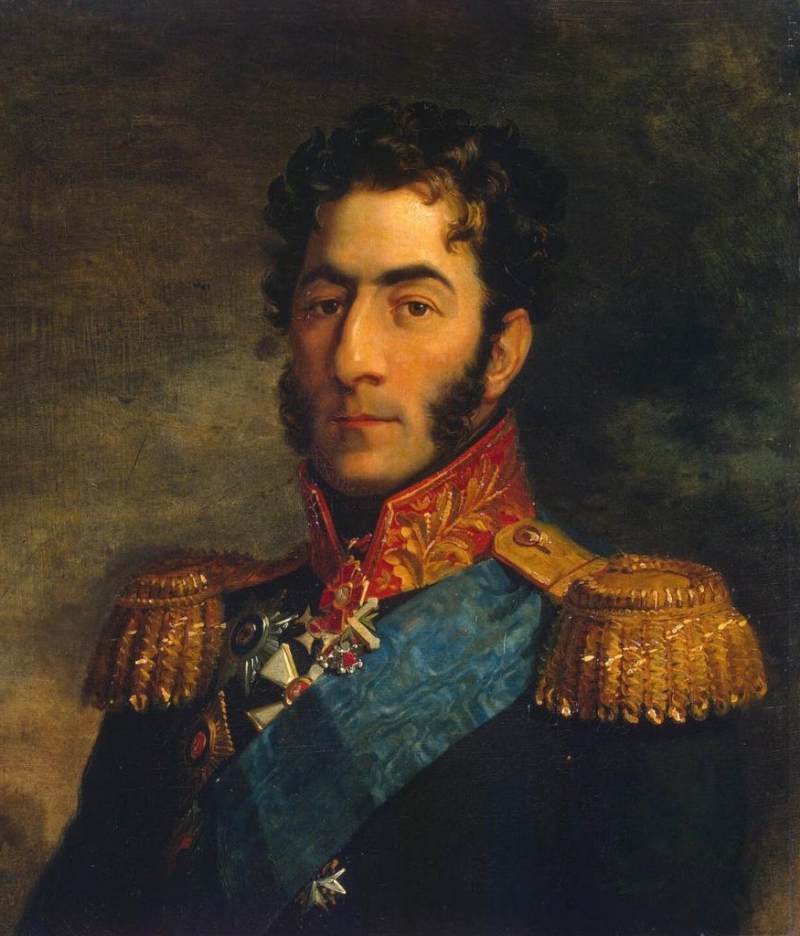 A.Б. 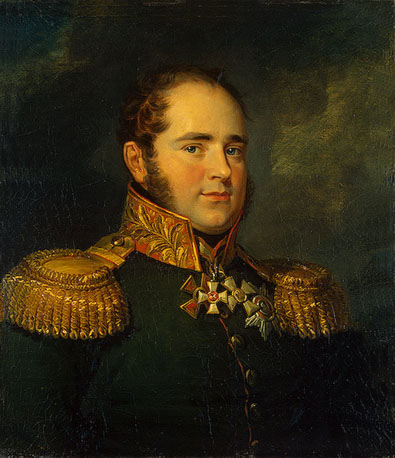 В. 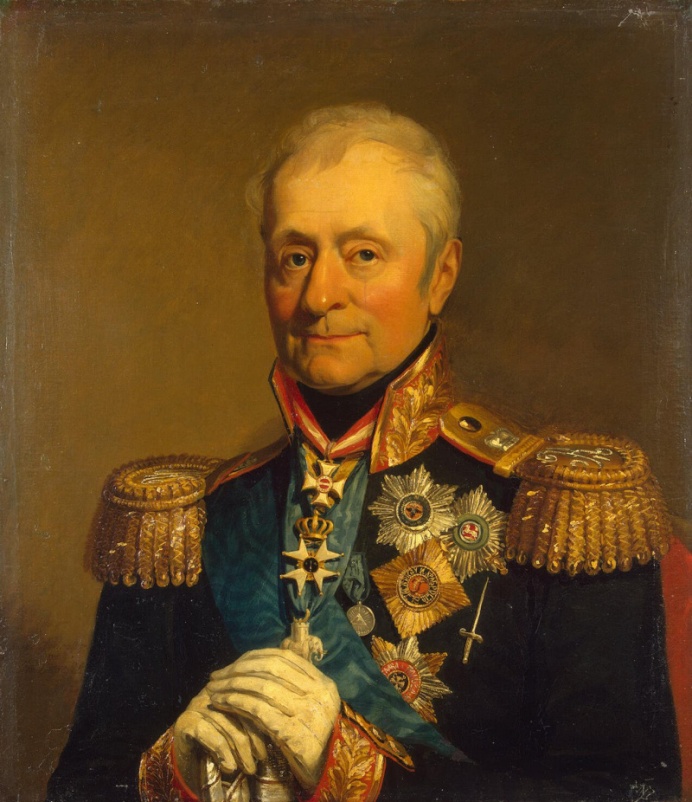 Г. 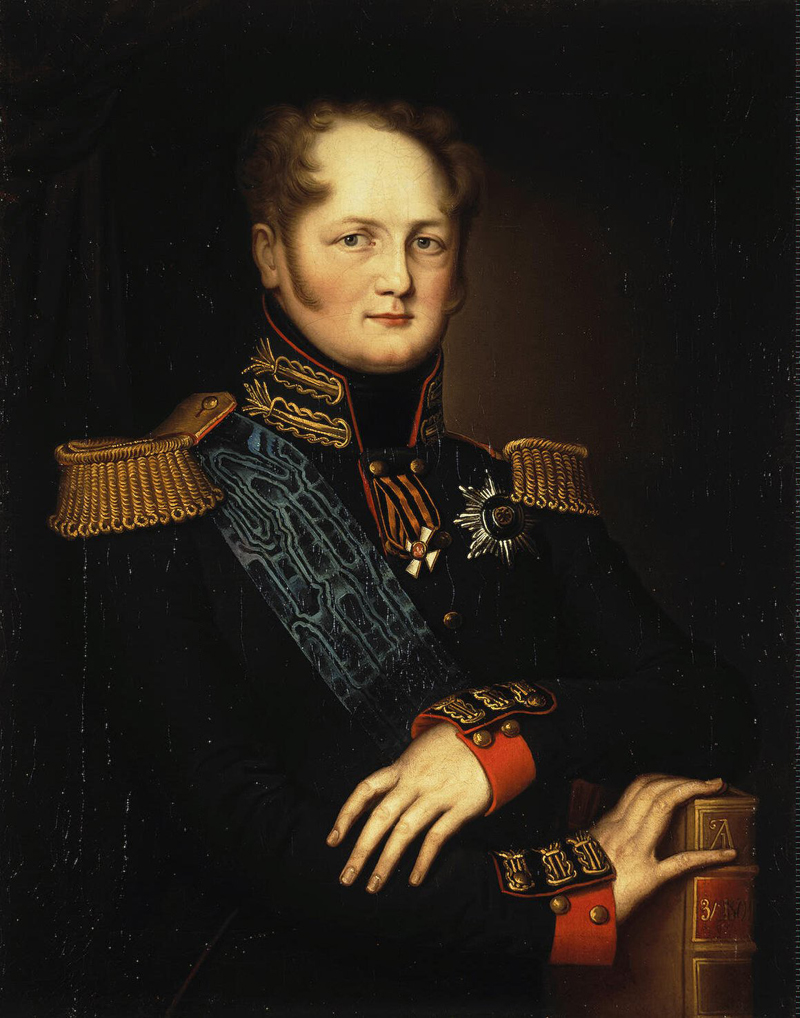 1.Беннигсен Леонтий Леонтьевич.2.Багратион Петр Иванович3.Александр I.4.Богговут Карл Федорович.